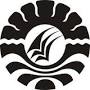 PEMBINAAN ANAK DI RUMAH YATIM ASSYIFA KELURAHAN TAMANGGAPA KECAMATAN MANGGALA KOTA MAKASSARSKRIPSIDiajukan untuk memenuhi Sebagian Persyaratan Guna Memperoleh Gelar Sarjana Pendidikan pada Jurusan Pendidikan Luar SekolahStrata SatuFakultas Ilmu PendidikanUniversitas Negeri MakassarOleh:ISJULIANTI1242040002JURUSAN PENDIDIKAN LUAR SEKOLAHFAKULTAS ILMU PENDIDIKANUNIVERSITAS NEGERI MAKASSAR2016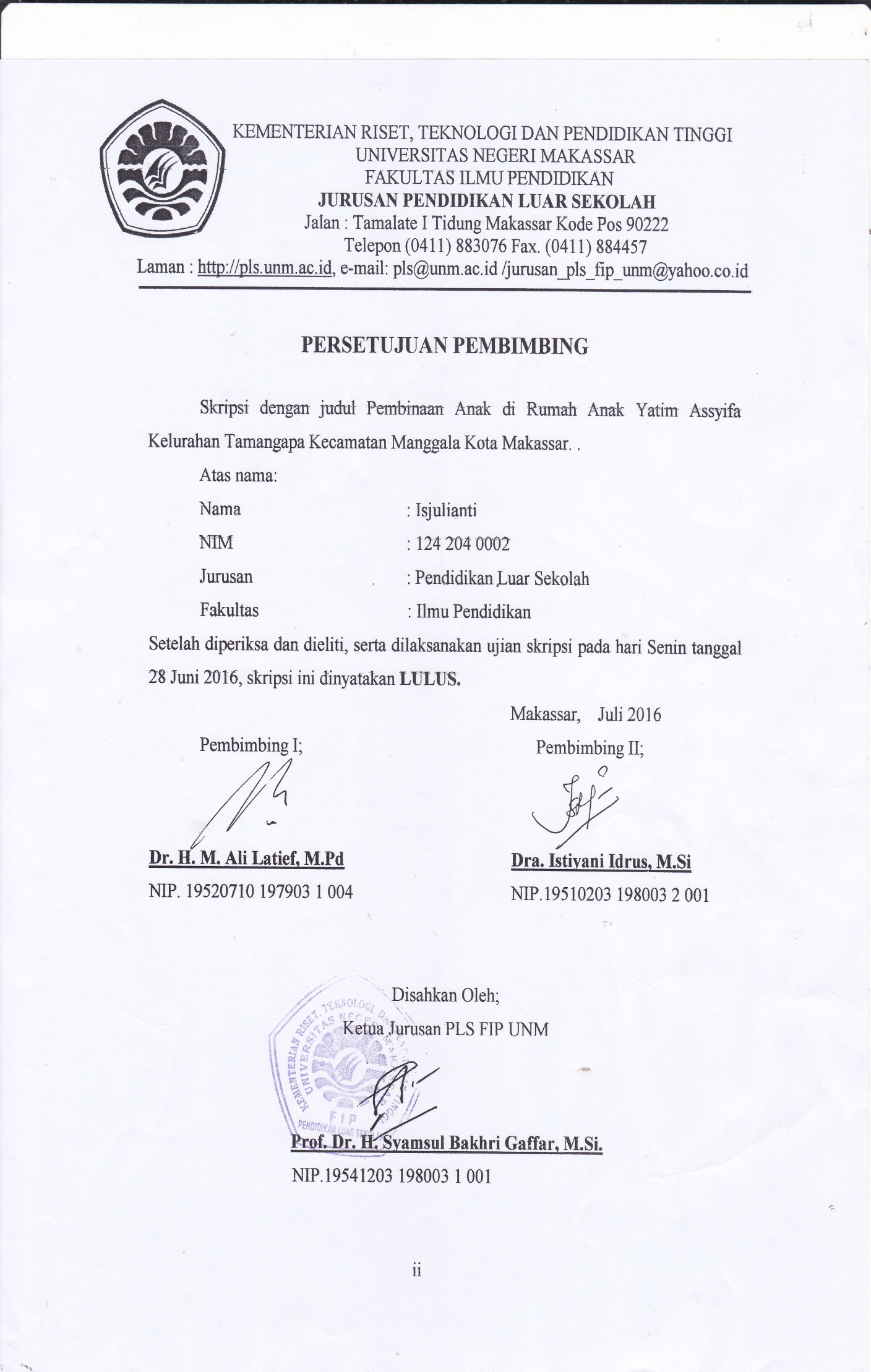 PERNYATAAN KEASLIAN SKRIPSISaya yang bertandatangan di bawahini:Nama		: IsjuliantiNIM		: 1242040002Jurusan	: PendidikanLuarSekolahJudul	:Pembinaan Anak di Rumah Yatim Assyifa Kelurahan  Tamanggapa Kecamatan Manggala Kota MakassarMenyatakan dengan sebenarnya bahwa Skripsi yang saya tulis ini bena rmerupakan hasil karya saya sendiri dan bukan merupakan pengambil alihan tulisan atau pikiran orang lain yang saya akui sebagai hasil tulisan dan pikiran sendiri.Apabila kemudian hari terbukti atau dapat dibuktikan bahwa skripsi ini hasil jiplakan atau mengandung unsure plagiat, maka saya bersedia menerima sanksi atas perbuatan tersebut sesuai ketentuan yang berlaku.Makassar,	Juni 2016Yang Membuat Pernyataan,IsjuliantiMOTOTak ada satu pun perjuangan yang sia-sia, Teruslah berkarya hingga karyamuMampu mengubah dunia(ISJULIANTI)Kuperuntuhkan Kepada :Kedua Orang TuakuTercinta, Kakakku Tersayang, Sahabat-sahabatku Yang Terbaik,Serta Kekasihku Dan Almamaterku Yang Ku BanggakanABSTRAKISJULIANTI, 2016. Pembinaan Anak Di Rumah Assyifa Kelurahan Tamanggapa Kecamatan Manggala Kota Makassar. Dr. H. Ali Latief, M.Pd. dan Dra. Istiyani Idrus, M.Si. Program Studi Pendidikan Luar Sekolah Fakultas Ilmu Pendidikan Universitas Negeri MakassarPenelitian ini mengkaji tentang Pembinaan Anak di Rumah Yatim Assyifa Kelurahan Tamanggapa Kecamatan Manggala Kota Makassa. Fokus penelitian yaitu Bagaimana Pembinaan Anak Di Rumah Yatim Assyifa Kelurahan Tamanggapa Kecamatan Manggala Kota Makassa. Tujuan penelitian yaitu Untuk Mengetahui Pembinaan Anak Di Rumah Yatim Assyifa Kelurahan Tamanggapa Kecamatan Manggala Kota Makassa. Menggunakan pendekatan kualitatif dengan jenis penelitian studi kasus. Fokus Penelitian, yaitu: 1) pembinaan akhlak dan 2) pembinaan keterampilan. Lokasi penenlitan di rumah  yatim Assyifa. Subjek Penelitian anak yatim 4 orang, pembina 2 orang dan mitra 1 orang. Teknik Pengumpulan Data yaitu wawancara, observasi, dan dokumentasi. Analisis Data yaitu: reduksi data, penyajian data, verivikasi data. Hasil penelitian menunjukkan bahwa pembinaan anak yatim Assyifa memiliki dua aspek, yaitu 1) pembinaan akhlak dan 2) pembinaan keterampilan. Pada aspek pembinaan akhlak, anak dibina dengan nilai-nilai religius dan diajarkan tetap istiqamah dalam menjalankan shalat lima waktu, anak menghargai orang yang lebih tua, dan pada aspek pembinaan keterampilan, anak dibina dengan orientasi kerja, anak diberikan bekal keterampilan agar bisa masuk di dunia kerja sehingga anak mampu diandalkan oleh perusahaan namun pada aspek pemanfaatan sumber daya ligkungan anak belum mampu mentrasformasikan pengetahuan dan keterampilan kepada masyarakat disekitar sehingga bekal pengetahuan dan keterampilannya semata-mata hanya untuk bekal pribadi.PRAKATAAssalamu Alaikum, Wr. Wb	Segala puji dan syukur penulis panjatkan kehadirat Allah Swt karena berkat rahmat dan petunjuknya sehingga penulis dapat menyelesaikan skripsi. Tak lupa pula shalawat serta salam senantiasa tercurah kepada baginda Rasulullah Saw yang telah mengeluarkan ummatnya dari lembah kehinaan menuju cahaya Islam yang terang benderang seperti yang telah di rasakan saat ini.	Dalam penulisan skripsi ini, tidak dapat lepas dari berbagai hambatan yang telah memberikan hikmah dan mendorong penulis untuk berusaha secara maksimal. Namun berkat bimbingan dan motivasi serta bantuan dari berbagai pihak, segala hambatan dan tantangan yang dihadapi dapat teratasi. Oleh karena itu, maka sepantasnyalah penulis menyampaikan ucapan terima kasih kepada yang terhormat Dr. H. M.Ali Latief, M.Pd dosen pembimbing I dan Dra. Istiyani Idrus, M.Si dosen Pembimbing II atas kesempatannya membimbing penulis selama menyusun skripsi. Selanjutnya kepada semua pihak yang telah memberikan bantuan dalam penulisan dan penyelesaian skripsi ini penulis menyampaikan rasa hormat dan mengucapkan terima kasih yang sebesar-besarnya kepada:Prof. Dr. Husain Syam, MTP Rektor Universitas Negeri Makassar, atas arahannya dalam mencapai keberhasilan.Dr. Abdullah Sinring, M.Pd, Dekan; Dr. Abdul Saman, M.Si. Kons Pembantu Dekan I; Drs. Muslimin, M.Ed Pembantu Dekan II; dan Dr. Pattaufi, S.Pd, M.Si Pembantu Dekan III Fakultas Ilmu Pendidikan Universitas Negeri Makassar, yang telah memberikan layanan akademik, administrasi dan kemahasiswaan selama proses pendidikan dan penyelesaian studi.Prof. Dr. H. Syamsul Bakhri Gaffar, M.Si, Ketua Jurusan Pendidikan Luar Sekolah atas segala sesuatunya dalam hal menyetujui dan menandaangani kelengakapan skripsi.Drs. H. Alimin Umar, M.Pd Sekertaris Jurusan Pendidikan Luar Sekolah yang setia merampungkan segala keperluan administrasi mahasiswa.Rudi Amir, S.Pd, M.Pd penguji I dan Prof. Dr. H. Suparlan Suhartono, M.Ed penguji II yang memberikan saran, kritikan serta arahan selama proses ujian hasil dan ujian tutup. Nurlia Lipsa pimpinan yayasan Rumah Anak Yatim Assyifa, yang telah menerima penulis untuk melakukan penelitian dan banyak membantu dalam memperoleh data dan informasi yang dibutuhkan penulis dalam penyusunan skripsi ini.Ayah dan ibu tercinta, saudaraku, Keluarga besarku yang telah mendidik, memberikan bimbingan dan kasih sayang yang tiada hentinya dan senantiasa mendoakan penulis agar sukses dalam studi dan menggapaicita-cita.Bapak dan ibu dosen jurusan pendidikan luarsekolah serta pegawai/ tatausaha FIP UNM, atas segala perhatiannya dalam layanan akademik, administrasi, dan kemahasiswaan sehingga perkuliahan dan penyususnan skripsi berjalan lancar. Ihwan Ridwan S.Pd. M.Pd yang telah memberikan dukungan moril kepada penulis sehingga penulis dapat menyelesaikan studi.Sahabatku tercinta Ririn putri sari S.Pd, Julianti S.Pd, dan Asnia tatang yang selalu memberikan dukungan moril selama melaksanakan pendidikan terkhususnya dalam penyelesaian skripsi ini terima kasih atas kebersamaan dan kekeluargaan kalian berikanRekan-rekan egaliter 2012 yang tidak sempat saya sebut namanya satu persatu yang telah menunjukkan kejasamanya dalam perkuliahan sampai penyelesaian skripsi.Dosen-dosen LB Fatmawati GaffarS.Pd. M.Pd, IlmarA.Achmad S.Pd. M.Pd,  Muhammad Athar Asmas S.Pd. M.Pd, Andi Hardiansyah S.Pd. M,Pd yang senantiasa membimbing selama penyusunan skripsi.Akhirnya penulis penyampaikan kepada semua pihak yang tak sempat disebutkan satu persatu atas bantuan dan bimbingannya, semoga Allah Swt memberikan ganjaran pahala yang setimpal. Harapan penulis, semoga Skripsi ini dapat bermanfaat bagi pembacanya, khususnya bagi pemerhati pendidikan.  Waalaikum Salam Wr. Wb								         Makassar,    Mei2016									       PenulisDAFTAR ISIHalamanHALAMAN JUDUL	iHALAMAN PERSETUJUAN PEMBIMBING	iiHALAMAN PERSETUJUAN PENGUJI	iiiPERNYATAAN KEASLIAN SKRIPSI	ivMOTTO	vABSTRAK	viPRAKATA	viiDAFTAR ISI	xDAFTAR GAMBAR	xiiDAFTAR TABEL	xiiiDAFTAR LAMPIRAN	xivBAB I PENDAHULUAN	1LatarBelakang	1Fokus Masalah	8Tujuan Penelitian	8	                                                                        Manfaat Penelitian	8BAB II KAJIAN PUSTAKA DAN KERANGKA PIKIR	10Kajian pustaka	10Pengertian Pembinaan Anak Yatim	10Program Pembinaan Anak Yatim	11Pembinaan Akhlak	11Pembinaan Keterampilan	14Membangun Mitra dengan Instansi	17Pembinaan Anak Yatim	19KerangkaPikir									   20BAB III METODE PENELITIAN                                       	22Pendekatan dan Jenis Penelitian	22Fokus Penelitian	22Subjek Penelitian	23Deskripsi Lokasi Penelitian	23Teknik pengumpulan data	24Teknik Analisis Data	25Pengecekan Keabsahan Data	27BAB IV HASIL PENELITIAN DAN PEMBAHASAN	29Hasil Penelitian	29Pembahasan	49BAB V KESIMPULAN DAN SARAN	55Kesimpulan	55Saran 	55DAFTAR PUSTAKA	57LAMPIRAN	59RIWAYAT HIDUPDAFTAR GAMBARNomor		Judul Gambar					                 HalamanGambar 1.1 Skema Kerangka Pikir	20Gambar 2.1 Struktur Organisasi	26DAFTAR TABELNomor		Judul Tabel						                 HalamanTabel 1.1         Subjek Penelitian	23DAFTAR LAMPIRANNomor			Judul Lampiran			     		        HalamanLampiran 1 	Matrix Penelitian	59	Lampiran 2	Pedoman Wawancara Pembina	60Lampiran 3	Pedoman Wawancara Mitra	63Lampiran 4  	Pedoman Wawancara Anak	64 Lampiran 5 	Lembar Observasi	66Lampiran 6 	Hasil Penelitian dengan informan I	67Lampiran 7 	Hasil Penelitian dengan informan II	72Lampiran 8	Hasil Penelitian dengan Informan III	76Lampiran 9 	Hasil Penelitian dengan informan IV	78Lampiran 10 	Hasil Penelitian dengan informan V	81Lampiran 11 	Hasil Penelitian dengan informan VI	84Lampiran 12	Hasil Penelitian dengan informan VII	87Lampiran 13 	Hasil observasi Pembinaan Akhlak	89Lampiran 14 	Hasil observasi Pembinaan Keterampilan	92Lampiran 15 	Hasil dokumentasi	94Lampiran 16	Surat Permohonan Pengajuan JudulLampiran 17	Surat Permohonan Penunjukan Pembimbing SkripsiLampiran 18	Surat Permohonan Penunjukan Pembimbing Skripsi IILampiran 19	Rekomendasi Izin penelitian (Gubernuran)Lampiran 20	Surat Izin Penelitin BKPMDLampiran 21	Surat Izin Penelitian KESBANGLampiran 22	Surat Selesai Penelitian